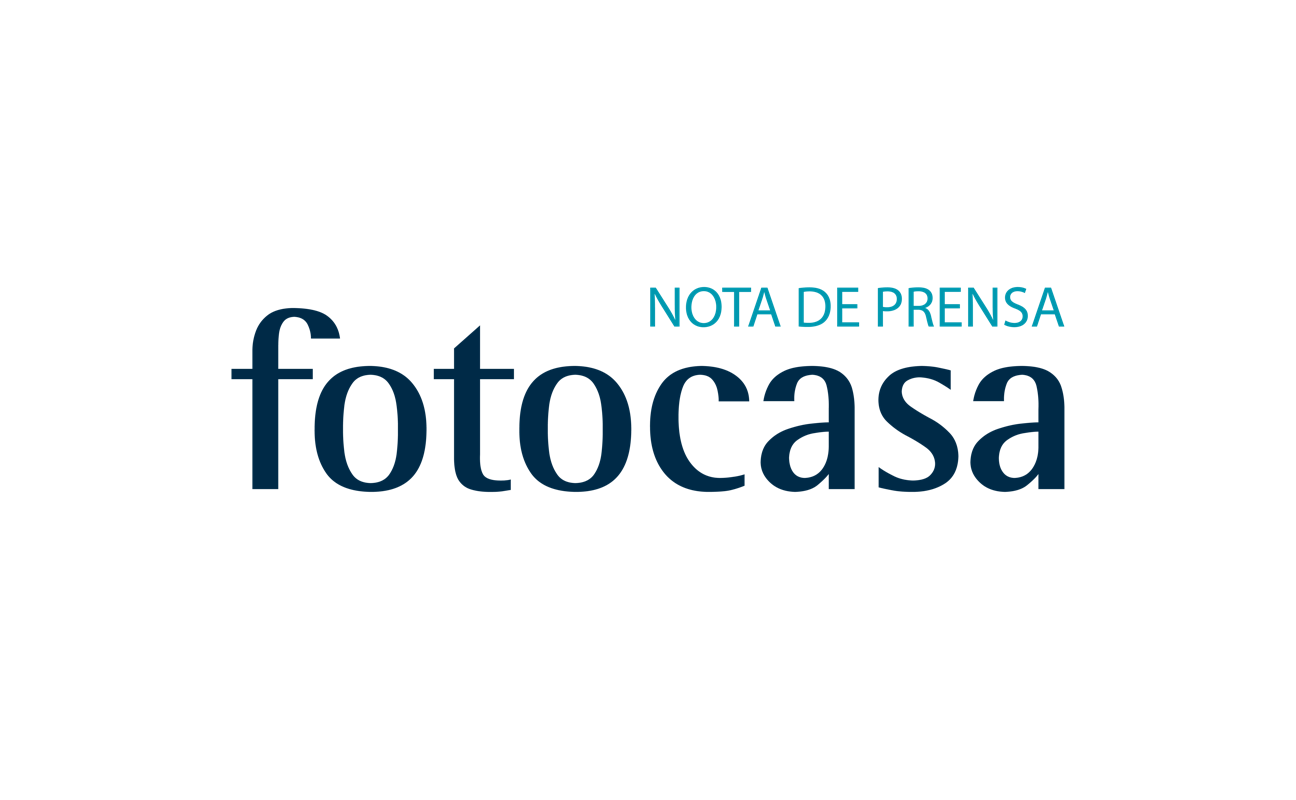 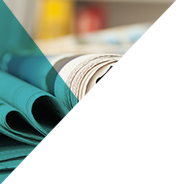 FEBRERO: PRECIO DE LA VIVIENDA EN ALQUILERAlquilar un piso es 188€ más barato que hace diez años Cuando alcanzó el precio máximo, un piso medio costaba 810 € y ahora cuesta 622€ Aragón es la comunidad en la que más se ha abaratado el precio de la vivienda, en concreto 338 €Baleares es la comunidad que menos ha rebajado el alquiler (5 €)Madrid, 21 de marzo de 2017El precio de la vivienda en alquiler en España ha bajado de media 188 € desde que alcanzó el precio máximo en mayo de 2007, según el último análisis del portal inmobiliario fotocasa. En esa fecha, alquilar una vivienda costaba de media 810 € (10,12 €/m2) para un piso de 80 metros cuadrados y en febrero de 2017 el alquiler medio se sitúa en 622 €. Esta reducción en el precio del alquiler, de 188 €, equivale a una caída del -24,8% en diez años.“Alquilar una vivienda hoy es casi un 25% más barato que en 2007, pero en los últimos dos años hemos visto cómo los precios del alquiler han comenzado a recuperarse debido al creciente interés y a la mayor demanda desde que estallara la crisis. Esto explica que los propietarios se resistan cada vez más a bajar los precios y que se cerrara 2016 con la subida más alta (6,7%) en el histórico del índice inmobiliario de fotocasa”, explica Beatriz Toribio, responsable de Estudios de fotocasa.En cuanto a las rebajas en el precio del alquiler por comunidades autónomas es en Aragón donde se registra la mayor caída en el precio. En concreto, el alquiler se ha abaratado de media 338 € en nueve años. Fue en junio de 2008 cuando se registró el precio máximo en Aragón (10,85 €/m2) y alquilar una vivienda costaba 868 €. Desde entonces el precio se ha abaratado un -38,6% y actualmente alquilar una vivienda cuesta de media 530 €.En el  lado contrario, Baleares es la comunidad que menos ha visto descender el precio del alquiler en estos últimos años. Así, la rebaja media de Baleares ha sido de 5 € después de que alcanzase el precio máximo en julio de 2017. En esta fecha, alquilar una vivienda de 80 metros cuadrados costaba 787 € y en febrero de 2017 el alquiler medio es de 782€.¿Cuánto ha caído el precio en cada CC.AA.?En cuanto a los precios, a febrero de 2017, la comunidad que cuenta con el precio más caro para alquilar una vivienda es Cataluña donde el alquiler cuesta de media 939€. Desde mayo de 2007, fecha en la que alcanzó el precio máximo, el precio ha descendido 57€, que equivale a una caída del -8,2%.Por su parte, Extremadura es la comunidad más barata para alquilar. De media, alquilar una vivienda de 80 metros cuadrados cuesta 369€. Cuando registró su precio máximo, en junio de 2008, el alquiler costaba de media 443 €. Esta diferencia representa una rebaja de  75€, o lo que es lo mismo, una caída del -17,2%. Huelva es la provincia que más se ha abaratadoSi se analiza el precio del alquiler a nivel de provincias, Huelva es la que más ha visto caer el precio del alquiler en los últimos años. En concreto, alquilar una vivienda en febrero de 2017 es 378€ más barato que hacerlo en mayo de 2007, fecha en la que el alquiler alcanzó el precio máximo. Entonces, alquilar una vivienda costaba de media 851 € y ahora cuesta 473 €. Esta rebaja supone una caída del -44,4%. En el otro extremo, la provincia que menos ha rebajado el precio del alquiler ha sido Baleares, en concreto el precio es ahora 5€ más barato que hace diez años. Así, alquilar una vivienda en febrero de 2017 cuesta 782€ y en julio de 2007, fecha del precio máximo, el precio del alquiler era de 787€. Este abaratamiento del precio representa una caída del -0,6%.¿Cuánto ha caído el precio en cada provincia?Sobre fotocasaPortal inmobiliario que dispone de la mayor oferta del mercado, tanto inmuebles de segunda mano como promociones de obra nueva y alquiler. Cada mes genera un tráfico de 19 millones de visitas al mes (62% a través de dispositivos móviles) y 650 millones de páginas vistas y cada día la visitan un promedio de 493.000 usuarios únicos. Mensualmente elabora el índice inmobiliario fotocasa, un informe de referencia sobre la evolución del precio medio de la vivienda en España, tanto en venta como en alquiler. Fotocasa pertenece a Schibsted Spain, la compañía de anuncios clasificados y de ofertas de empleo más grande y diversificada del país. Además de gestionar el portal inmobiliario fotocasa, cuenta con los siguientes portales de referencia: vibbo, infojobs.net, habitaclia, coches.net, motos.net y milanuncios. Schibsted Spain forma parte del grupo internacional de origen noruego Schibsted Media Group, que está presente en más de 30 países y cuenta con 6.800 empleados. Más información en la web de Schibsted Media Group.Departamento de Comunicación de fotocasaAnaïs López
Tlf.: 93 576 56 79 
Móvil: 620 66 29 26
comunicacion@fotocasa.es 
http://prensa.fotocasa.es 
twitter: @fotocasaCCAAPrecio febrero 2017Precio máximoRebaja mediaCaída acumuladaAragón530 €868 €338 €-38,6%Cantabria552 €816 €265 €-33,7%Castilla-La Mancha378 €579 €202 €-35,0%Asturias500 €692 €192 €-27,7%Comunitat Valenciana467 €649 €182 €-28,8%La Rioja406 €586 €180 €-31,3%Andalucía511 €673 €162 €-24,6%Región de Murcia431 €590 €160 €-27,4%Navarra578 €729 €151 €-22,0%Galicia440 €591 €151 €-25,8%País Vasco849 €940 €91 €-9,4%Extremadura369 €443 €75 €-17,2%Canarias537 €611 €74 €-12,4%Madrid880 €945 €66 €-8,2%Castilla y León469 €532 €63 €-12,4%Cataluña939 €996 €57 €-8,2%Baleares782 €787 €5 €-1,6%Aragón530 €868 €338 €-38,6%ProvinciaPrecio febrero 2017Precio máximoRebaja mediaCaída acumuladaHuelva473 €851 €378 €-44,4%Zaragoza547 €884 €337 €-38,2%Castellón386 €706 €320 €-45,4%Cádiz496 €803 €307 €-38,3%Cantabria552 €816 €265 €-32,4%Guadalajara431 €695 €264 €-38,0%Girona584 €830 €246 €-29,6%Almería418 €662 €244 €-36,8%Toledo364 €579 €215 €-37,2%Araba - Álava637 €845 €208 €-24,6%Asturias500 €692 €192 €-27,8%Lugo349 €538 €189 €-35,1%Huesca475 €662 €187 €-28,3%Tarragona532 €718 €186 €-26,0%Pontevedra477 €654 €177 €-27,0%Valencia487 €659 €173 €-26,2%Albacete403 €574 €170 €-29,7%Alicante457 €627 €170 €-27,1%A Coruña445 €607 €162 €-26,7%Murcia431 €590 €160 €-27,0%Lleida426 €583 €157 €-26,9%Cuenca386 €541 €156 €-28,8%Navarra578 €729 €151 €-20,7%Ávila341 €486 €145 €-29,9%Soria428 €569 €141 €-24,8%La Rioja406 €546 €140 €-25,7%Granada447 €584 €137 €-23,5%Burgos471 €603 €132 €-21,9%Ciudad Real357 €489 €132 €-26,9%Gipuzkoa884 €999 €115 €-11,5%Málaga594 €702 €108 €-15,4%León392 €500 €108 €-21,6%Santa Cruz de Tenerife525 €625 €100 €-16,0%Sevilla574 €671 €97 €-14,5%Zamora377 €467 €90 €-19,3%Teruel368 €454 €86 €-18,9%Bizkaia854 €940 €86 €-9,2%Córdoba513 €592 €79 €-13,4%Valladolid487 €564 €77 €-13,7%Cáceres357 €433 €75 €-17,5%Badajoz373 €447 €74 €-16,5%Jaén352 €418 €66 €-15,7%Madrid880 €945 €66 €-6,9%Segovia480 €542 €61 €-11,3%Las Palmas548 €604 €56 €-9,2%Ourense361 €416 €55 €-13,3%Palencia456 €475 €20 €-4,1%Salamanca542 €555 €13 €-2,4%Illes Balears782 €787 €5 €-0,6%Barcelona1.050 €1.044 €-7 €0,0%